Werktaak voor groep 8Week: 17 maart 2020 – 20 maart 2020BVP= Breuken, verhoudingen, procenten. Kies één of meedere van deze onderdelen.MTG=Meten, tijd geld. Kies één of meedere van deze onderdelen.DagRekenen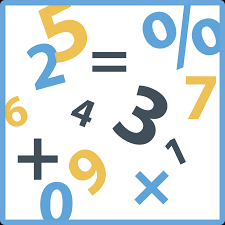 Tijd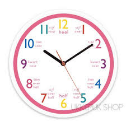 Taal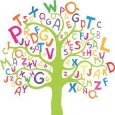 Tijd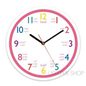 Spelling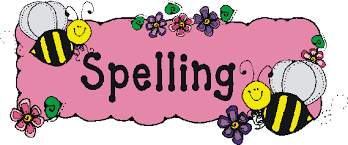 TijdLezen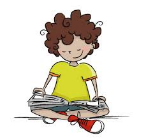 TijdAndere opdracht 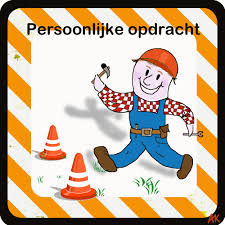 Tijd MaandagDinsdagRekentuin snelh.mixRekentuin BVP15 min.15 min.TaalzeeWerkwoordenzinsontleden15 min.15 min.B7 Wk1 L1B7 Wk1 L215 min.15 min.WoensdagRekentuin MTG30 min.Nieuwsbegrip woorden30 min.B7 Wk1 L3B7 Wk1 L415 min.15 min.DonderdagRekentuin snelh.mixRekentuin BVP15 min.15 min.Nieuwsbegrip Andere tekst30 min.B7 WK2 L1B7 Wk2 L215 min.15 min.VrijdagRekentuin MTG30 min.TaalzeeEigen keuze30 min.B7 Wk2 L3B7 Wk2 L415 min.15 min.